Isolamento social: Família Schurmann usa a experiência do mar em terra firme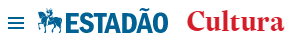 Júlia Corrêa03 de junho de 2020 Habituada a viver longos períodos a bordo de um veleiro, família compartilha dicas e relatos para quem vive o isolamento socialSe para a maioria da população o isolamento social é algo inédito, para a família Schurmann é uma experiência comum desde 1984. Naquele ano, o casal Vilfredo e Heloísa e os filhos Pierre, David e Wilhelm saíram de Florianópolis a bordo de um veleiro para dar a volta ao mundo, em uma viagem que duraria dez anos. Nessa aventura, assim como nas seguintes, eles não ficavam o tempo todo confinados, mas os dias que passaram em alto-mar rendem boas lições para lidar com o momento atual.A mais recente viagem da família, para as Ilhas Falkland (ou Malvinas), teve seu andamento afetado pela pandemia. Em março, com tudo pronto para retornar ao Brasil, os três foram surpreendidos pela notícia do avanço do coronavírus por aqui.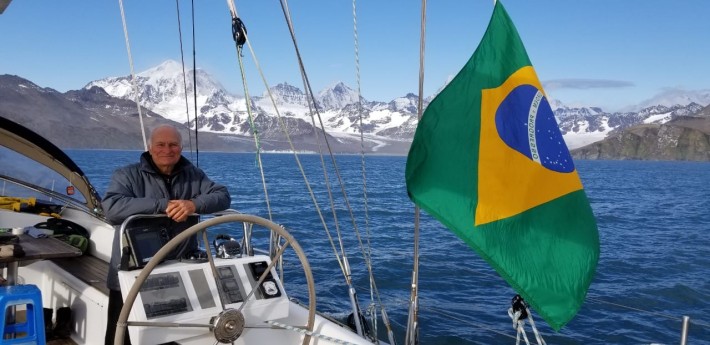 Foto: Família Schurmann“A gente ficou pensando no que fazer, então, a família e os amigos disseram ‘a melhor coisa é vocês ficarem aí’. Fomos ficando, esperando a coisa melhorar”, relata Vilfredo. Com o barco ancorado em uma região deserta, onde só se viam poucos fazendeiros, eles ficaram protegidos de qualquer contaminação. “O lugar é espetacular. Havia muitos mariscos, golfinhos, aves, lobos-marinhos”, detalha ele, que só no dia 4 de maio pôde embarcar de volta com o filho e a nora. “O grande desafio foram os ventos, que são muito fortes. A sensação térmica chega a ficar entre -5ºC e -10ºC”, explica.  Experiência. “Tudo o que aprendi na minha vida, com a vivência no barco, tem me ajudado muito agora”, revela Heloísa, mostrando como a experiência em família  coincide com uma série de dilemas de quem vive a quarentena. “A vantagem que eu tenho hoje e que não tinha no barco é que aqui é tudo paradinho”, brinca ela.Heloísa explica que, para eles, estabelecer disciplina, com a devida divisão de tarefas, foi  fundamental para a convivência no barco. “Precisávamos de uma rotina para não parecer que tudo era férias. Era preciso manter certa normalidade naquele espaço. Cada um cuidava de sua cabine, de seus livros, de seus brinquedos e das áreas comuns.”Quanto aos momentos compartilhados, Heloísa conta ser algo que tenta retomar agora com o neto. “Temos buscado assistir filmes e ler livros juntos. Estou resgatando histórias que eu nunca contaria a ele se não estivesse numa situação dessas. Há muitos pais reclamando, mas pode ser uma oportunidade para um conhecer o outro melhor.”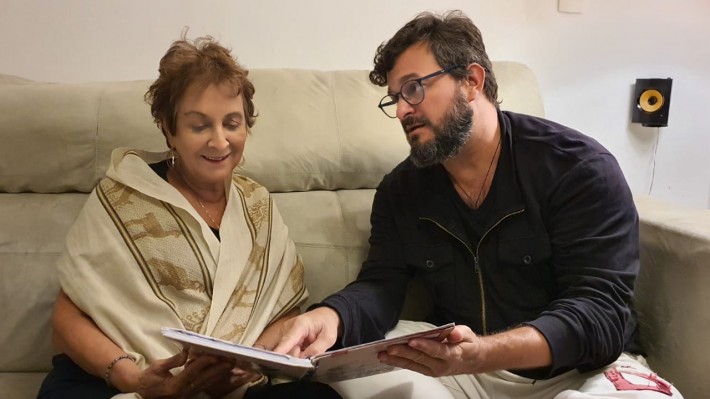 Na cidade. Heloísa e David durante a quarentena em São Paulo. Foto: Família SchurmannNavegar é preciso. A próxima expedição da família será feita por Heloísa e Vilfredo. Preocupados com o problema dos plásticos nos mares, eles tornaram-se embaixadores do projeto Voz dos Oceanos, da ONU. (texto adaptado)PROPOSTA: 1. Leia o texto publicado no jornal “O Estadão”. 2. Grife tudo o que você achar muito importante no texto.  3. Escreva no quadro a seguir o que você entendeu sobre cada parágrafo. 4. Na última linha, escreva a sua opinião sobre o artigo. Título do artigo_________________________________________________
_________________________________________________
_________________________________________________Parágrafo 1_________________________________________________
_________________________________________________Parágrafo 2_________________________________________________
_________________________________________________Parágrafo 3_________________________________________________
_________________________________________________Parágrafo 4_________________________________________________
_________________________________________________Parágrafo 5_________________________________________________
_________________________________________________Parágrafo 6_________________________________________________
_________________________________________________Parágrafo 7_________________________________________________
_________________________________________________Sua opinião_________________________________________________
_________________________________________________